   «Её  величество  -  женщина…!»          литературно – музыкальная  композиция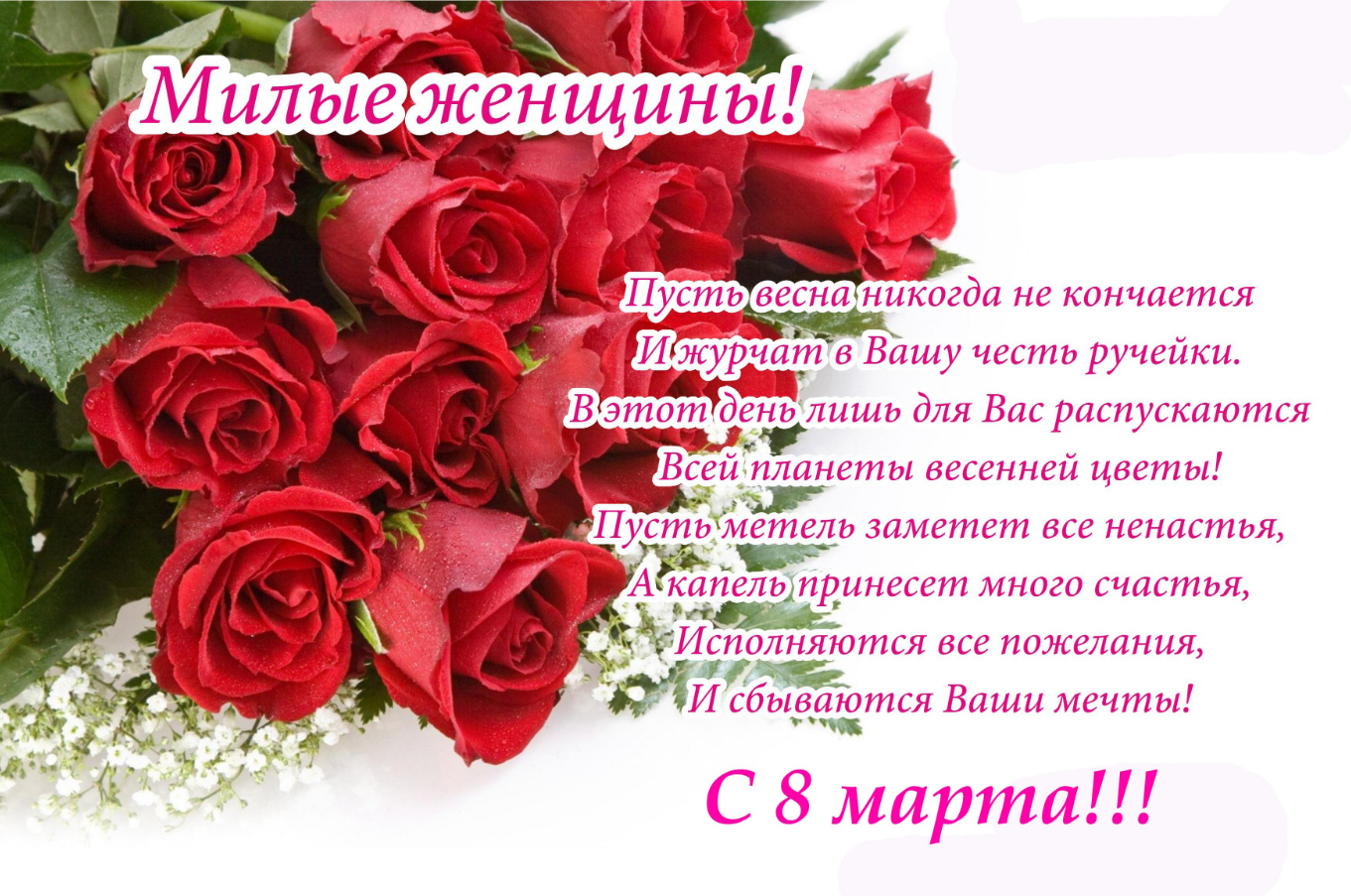              4 марта 2023 года в МБУ «Атаманская поселенческая библиотека» была       проведена   литературно  -  музыкальная   композиция  «Её   величество – женщина…!» для подростков 12-14 лет.Цель  мероприятия  –  формирование  у  подростков  духовно - нравственных качеств   личности   через  знакомство   с  поэтическими   произведениями   в отношении к женщине.                                                                                                 Мероприятие началось  под  звуки  вальса  из  к-ф  «Мой ласковый и нежный   зверь». Музыкальное сопровождение внесло особое праздничное настроение, ввело  ребят   в  мир  музыки  и  поэзии.  Директор библиотеки  читала стихи, посвященые  прекрасной   половине  человечества.  Участники   мероприятия узнали, как  в  творчестве  многих  поэтов  и  писателей женщины  становятся воплощением  земной   красоты,  источником   вдохновения.   Они  создавали идеальные образы и запечатлевали их на веки в своих произведениях.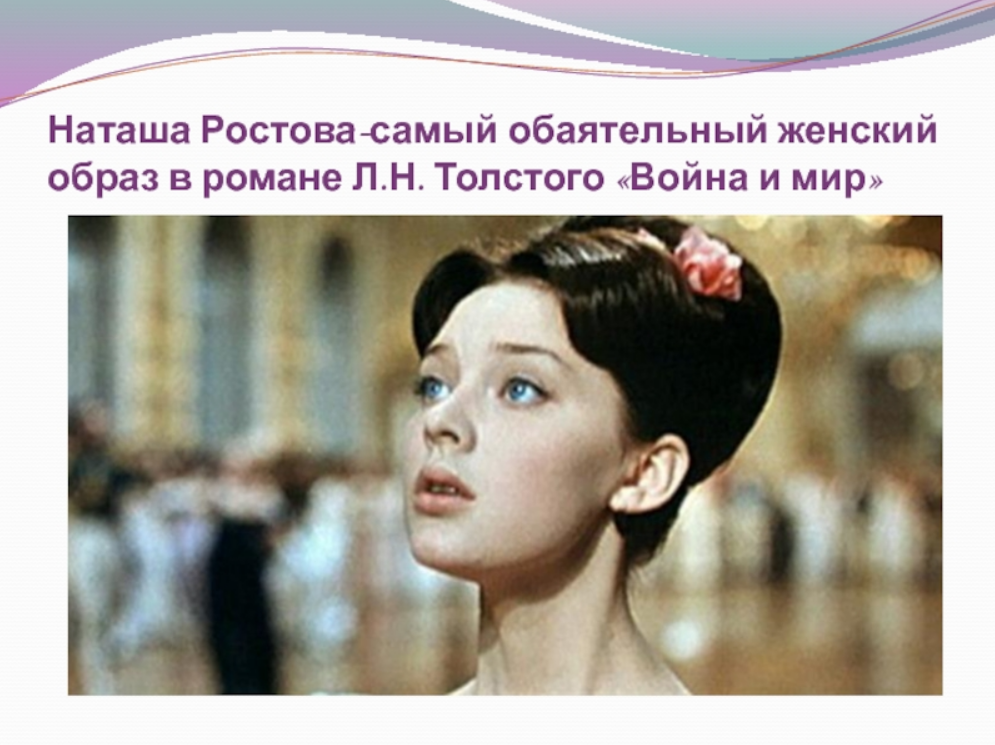 В атмосфере весны, поэзии и радости звучали проникновенные стихи и   песни о женщине, о матери, о любви . Прозвучали стихи В.Брюсова, Ф.И.   Тютчева, Н.А.Некрасова, Р.Гамзатова, М.Горького и др.Участники мероприятия были ознакомлены с книжной выставкой «Это все о ней», в которую входили книги о матери, о знаменитых женщинах, о жен-  щинах-писательницах, поэтессах.Ребята получили положительные эмоции и хорошее настроение.Мероприятие подготовлено и проведено директором  МБУ «Атаманская  поселенческая библиотека Литвиненко В.С.